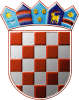 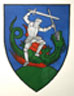         REPUBLIKA HRVATSKA                                                       MEĐIMURSKA ŽUPANIJAOPĆINA SVETI JURAJ NA BREGU                         OPĆINSKO VIJEĆEKLASA:406-01/22-01/03 URBROJ:2109/16-03-22-8Pleškovec, 30. lipnja 2022.                         Na temelju članka 28. Statuta Općine Sveti Juraj na Bregu („Službeni glasnik Međimurske županije, broj 08/21.), Općinsko vijeće Općine Sveti Juraj na Bregu na svojoj 07. sjednici održanoj 30. lipnja 2022. godine, donosiODLUKU o kupnji nekretnina (kat.čest.br. 2254/7., 2254/9 i 2254/8, k.o. Zasadbreg)Članak 1.Općina Sveti Juraj na Bregu kupit će od: Horvat Juraja iz Lopatinca, I. Gorana Kovačića 32, Lopatinec, 40311 Lopatinec, OIB: 39007868601 kao vlasnika (1/1), nekretnine upisane u zk.ul.br.1315, zk.čest.br. 46/7, k.o. Mali Mihaljevec (identična s kč.br. 2254/7; k.o. Zasadbreg) i zk.čest.br. 46/9, k.o., Mali Mihaljevec (identična s 2254/9; k.o Zasadbreg)i Fic Ane iz Lopatinca, I. G. Kovačića 99, 40311 Lopatinec, OIB: 46414922143, kao vlasnika (1/1), nekretninu upisanu u zk.ul.br. 1203, zk.čest.br. 46/8, k.o., Mali Mihaljevec (identična s kč.br. 2254/8, k.o. Zasadbreg) u naravi put.Nekretnine iz prethodnog stavka će se koristiti za put.Članak 2.Kupoprodajna cijena nekretnina iz članka 1. Ove Odluke, prema procjembenom elaboratu o tržišnoj vrijednosti nekretnine izrađenom od ovlaštenog stalnog sudskog vještaka za graditeljstvo i procjenu nekretnina Dragutina Matoteka, dipl.ing. i Ratka Matoteka, dipl.ing.građ. REV („Moderna –investa“ d.o.o.,), iznosi 2.000,00  Eura (1.200,00 Eura, Horvat Juraju iz Lopatinca, I. Gorana Kovačića 32, Lopatinec, 40311 Lopatinec, OIB: 39007868601 i 800,00 Eura, Fic Ani iz Lopatinca, I. G. Kovačića 99, 40311 Lopatinec, OIB: 46414922143), a isplatit će se u kunskoj protuvrijednosti prema srednjem tečaju HNB-a za Euro na dan plaćanja.Članak 3.Ovlašćuje se općinski načelnik Anđelko Nagrajsalović,bacc.ing.comp., da zaključi kupoprodajni ugovor sa Horvat Jurajom i  Fic Anom, sukladno uvjetima iz ove Odluke. Članak 4.	Ova Odluka stupa na snagu osmog dana od objave u „Službenom glasniku Međimurske županije“.                                                                                               PREDSJEDNIK                                                                                               Općinskog vijeća                                                                                              Anđelko Kovačić